Daily Tasks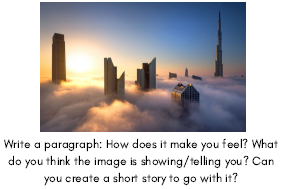 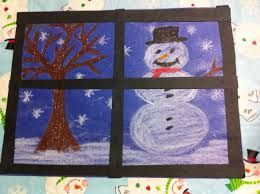 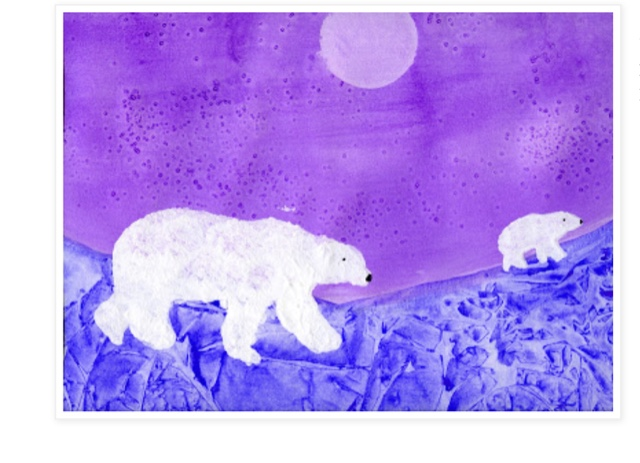 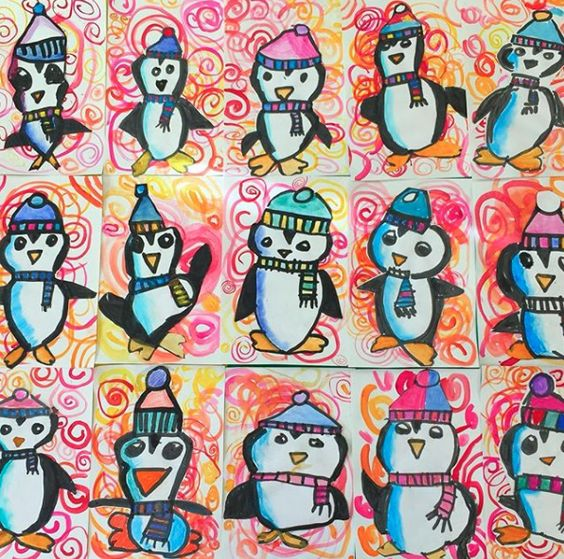 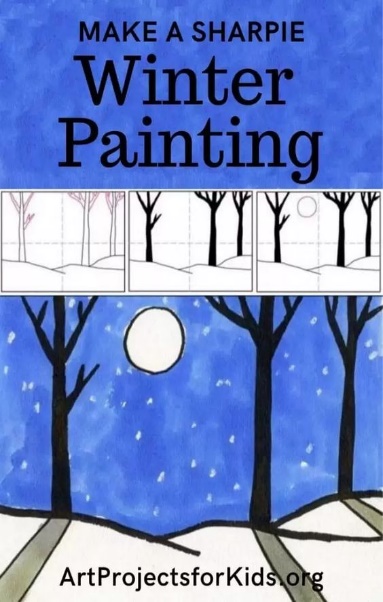 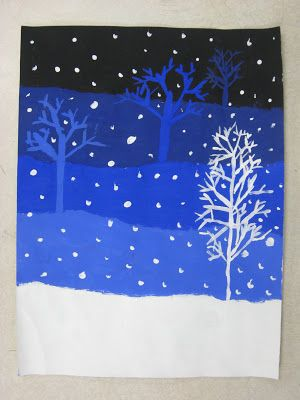 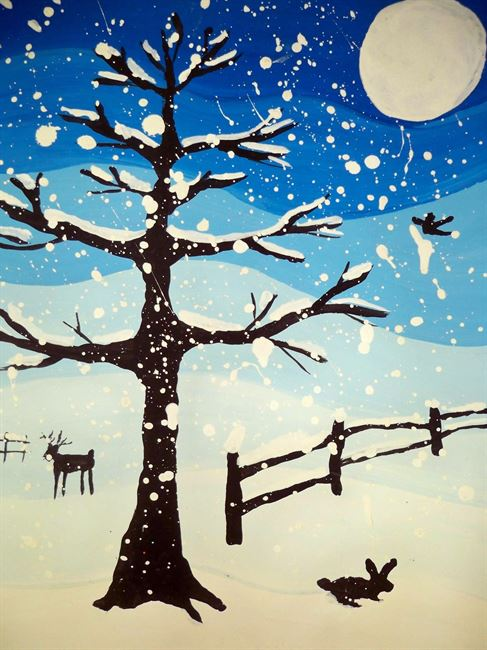 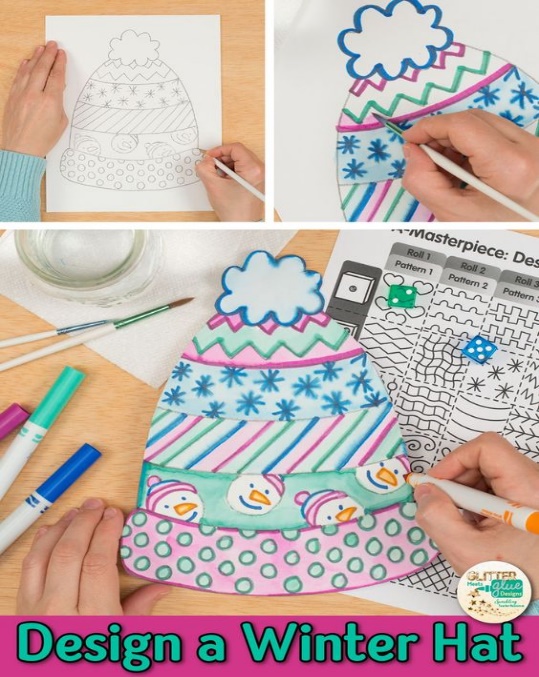 